2020.04.06- 04.08 Sylwia Golińska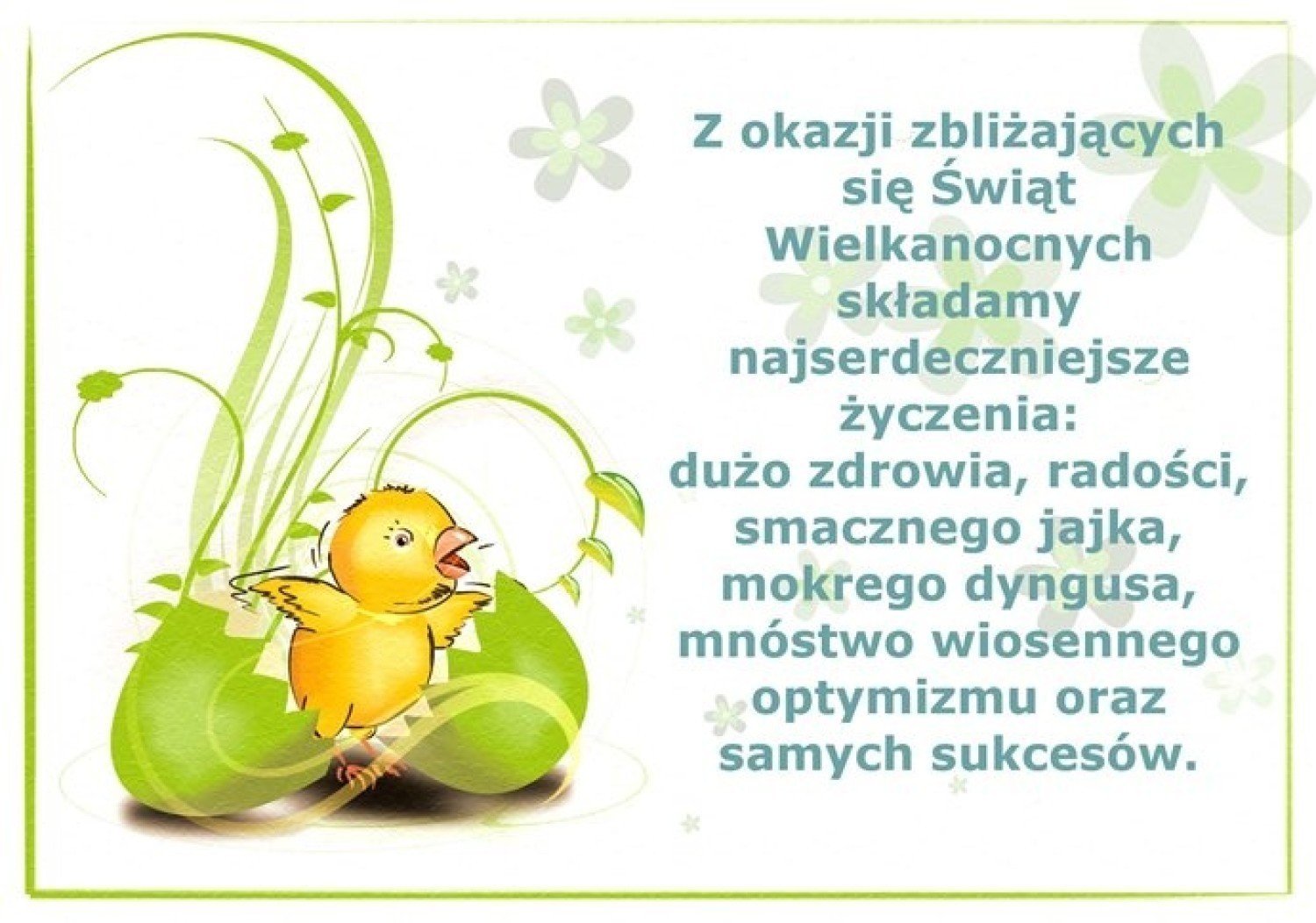 TEMAT: W KOSZYKU WIELKANOCNYM.2020.04.06.(PONIEDZIAŁEK)ZADANIE 1: PROSZĘ PRZECZYTAĆ O ZWYCZAJACH I TRADYCJACH WIELKANOCNYCH. 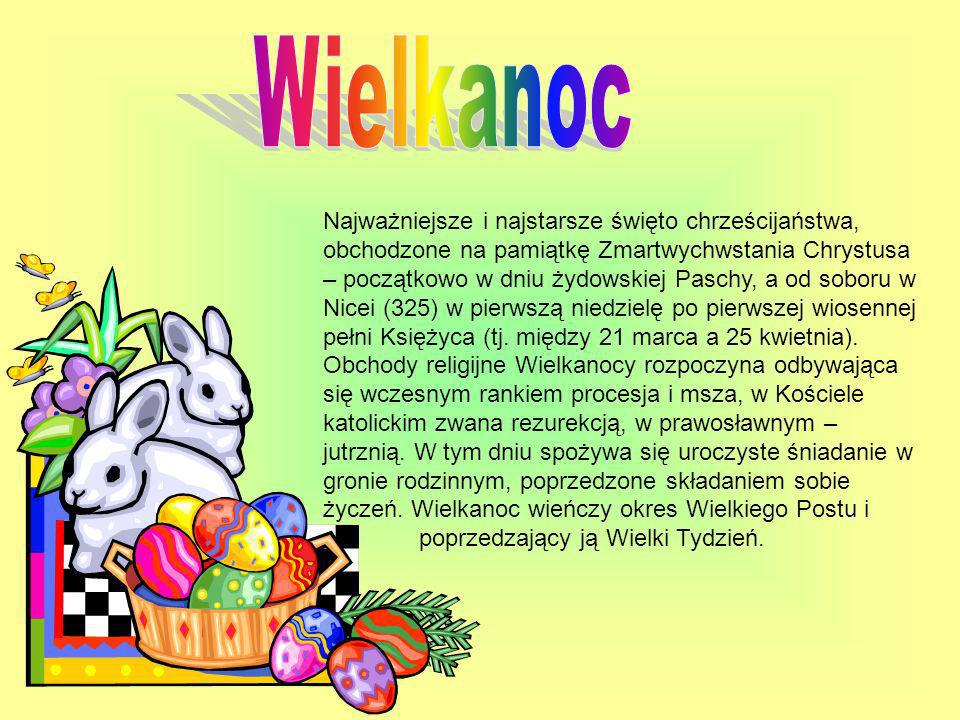 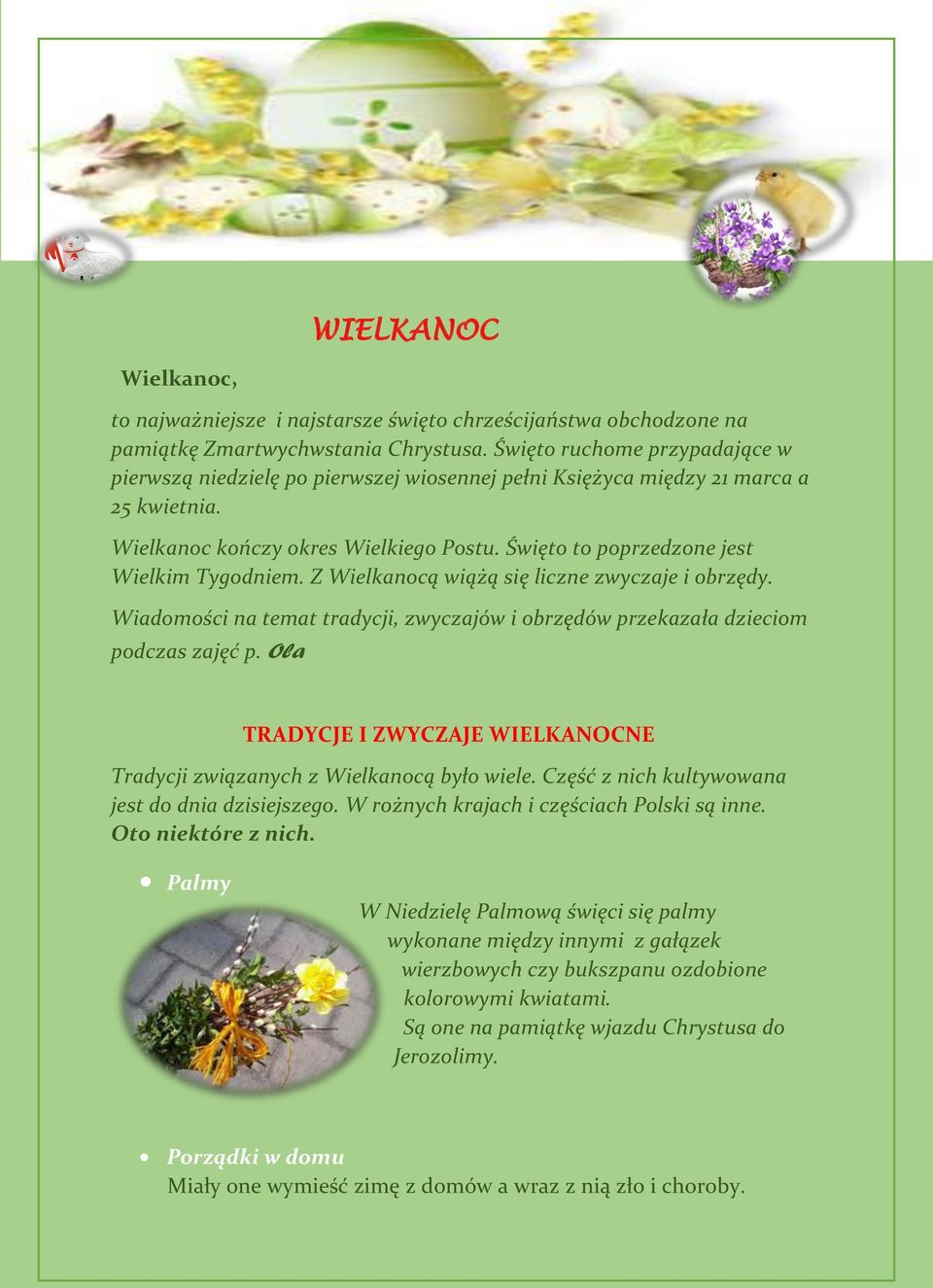 2020.04.07.(WTOREK) ZADANIE2. ROZWIĄŻ ZAGADKI I KRZYŻÓWKI.  (krzyżówka do wyboru).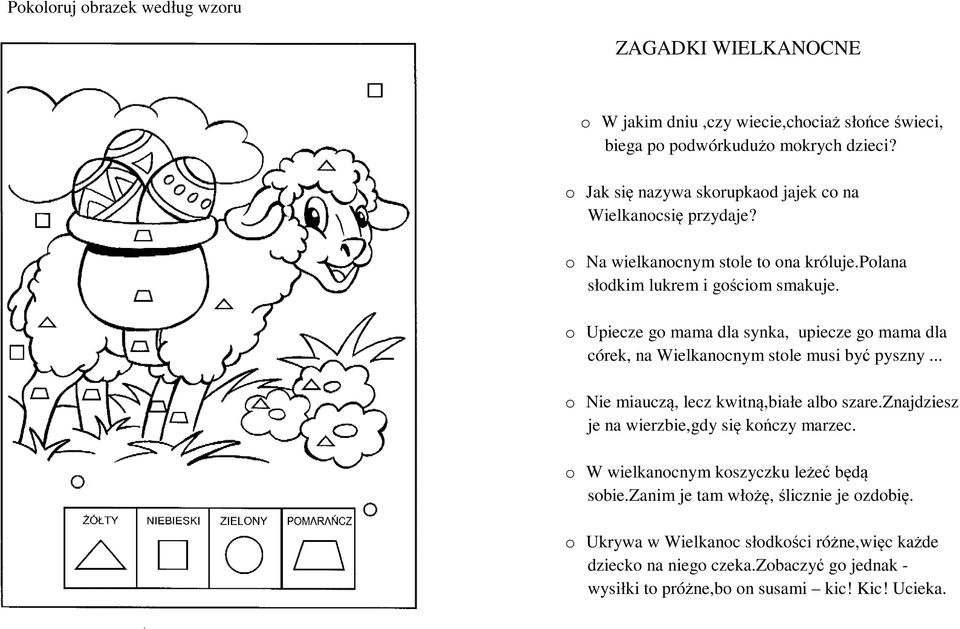 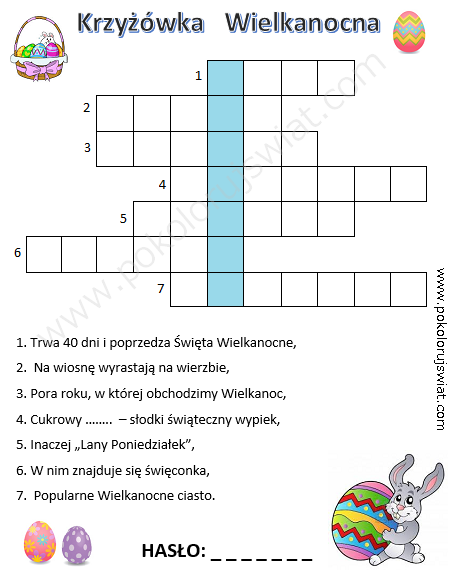 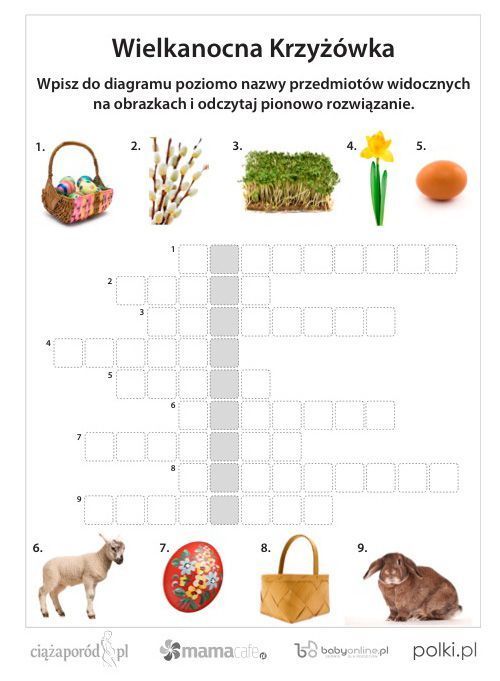 2020.04.08.(ŚRODA)ZADANIE3. Wykonanie dekoracji wielkanocnych do wystroju stołu.PRZYKŁADOWE DEKORACJE Z PAPIERU.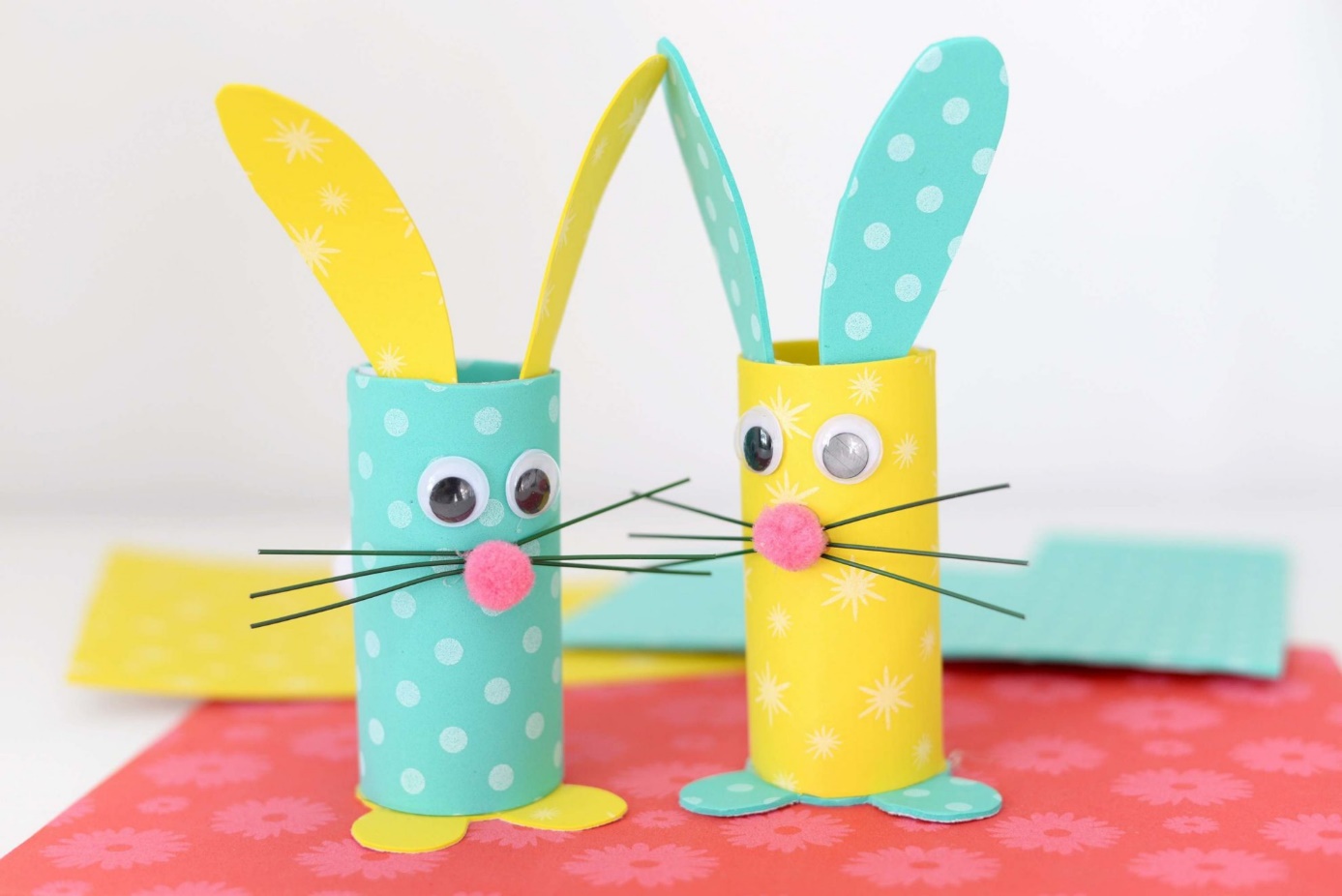 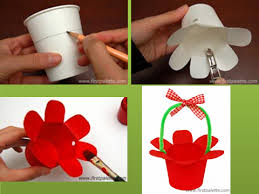 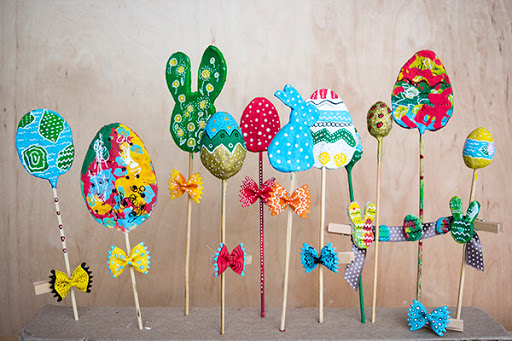 